KARTA PRZEDMIOTUUwaga: student otrzymuje ocenę powyżej dostatecznej, jeżeli uzyskane efekty kształcenia przekraczają wymagane minimum.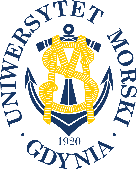 UNIWERSYTET MORSKI W GDYNIWydział Zarządzania i Nauk o Jakości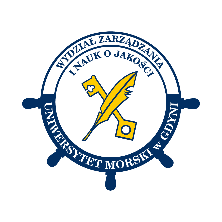 Kod przedmiotuNazwa przedmiotuw jęz. polskimORGANIZACJA USŁUG ŻYWIENIOWYCHKod przedmiotuNazwa przedmiotuw jęz. angielskimORGANIZATION OF FOOD AND BEVERAGES SERVICESKierunekNauki o JakościSpecjalnośćUsługi Żywieniowe i DietetykaPoziom kształceniastudia pierwszego stopniaForma studiówniestacjonarneProfil kształceniaogólnoakademickiStatus przedmiotuobowiązkowyRygoregzaminSemestr studiówLiczba punktów ECTSLiczba godzin w tygodniuLiczba godzin w tygodniuLiczba godzin w tygodniuLiczba godzin w tygodniuLiczba godzin w semestrzeLiczba godzin w semestrzeLiczba godzin w semestrzeLiczba godzin w semestrzeSemestr studiówLiczba punktów ECTSWCLPWCLPVII41818Razem w czasie studiówRazem w czasie studiówRazem w czasie studiówRazem w czasie studiówRazem w czasie studiówRazem w czasie studiów36363636Wymagania w zakresie wiedzy, umiejętności i innych kompetencjiBrak wymagań wstępnych.Cele przedmiotuZapoznanie studentów z organizacją i zasadami funkcjonowania rynku usług żywieniowych.Osiągane efekty uczenia się dla przedmiotu (EKP)Osiągane efekty uczenia się dla przedmiotu (EKP)Osiągane efekty uczenia się dla przedmiotu (EKP)SymbolPo zakończeniu przedmiotu student:Odniesienie do kierunkowych efektów uczenia sięEKP_01potrafi określić miejsce usług żywieniowych w życiu konsumenta oraz czynniki ich rozwoju. NK_W07, NK_U05EKP_02umie przedstawić cechy i wyróżniki zachowań żywieniowych konsumentów w aspekcie rozwoju i zarządzania usługami żywieniowymi.NK_U01, NK_U09EKP_03potrafi identyfikować i dobierać różne formy usług żywieniowych do potrzeb konsumentów.NK_W07,NK_K04EKP_04umie dokonać analizy rynku usług żywieniowych oraz zaprojektować ofertę usług do różnych segmentów rynku.NK_U05, NK_U07EKP_05potrafi określić priorytety społeczne w rozwoju usług żywieniowych i rozumie ich ważność, uzasadnia społeczną wagę jakości żywienia.NK_W08, NK_K04Treści programoweLiczba godzinLiczba godzinLiczba godzinLiczba godzinOdniesienie do EKPTreści programoweWCLPOdniesienie do EKPPojęcie, zakres, podział  i funkcje usług żywieniowych.2EKP_01, EKP_02Mikro i makroekonomiczne determinanty rozwoju rynku usług żywieniowych.22EKP_01, EKP_04 Konsument na rynku usług gastronomicznych - jego cechy i oczekiwania. 22EKP_01, EKP_05Produkt w usługach gastronomicznych – cechy,  struktura i poziomy. 1EKP_01, EKP_02 Podstawowe formy i podsystemy rynku usług żywieniowych. 2EKP_01, EKP_03Strategie produktu w gastronomii indywidualnej i systemowej. 22EKP_03, EKP_04Dystrybucja usług żywieniowych. 11EKP_03, EKP_04Kształtowanie jakości i konkurencyjności usług żywieniowych, jakość techniczna i funkcjonalna, systemy zapewnienia jakości w gastronomi. 36EKP_01, EKP_02, EKP_05Marketing i promocja na rynku usług żywieniowych.13EKP_03, EKP_05Nowe trendy i innowacje w strategii rozwoju gastronomii w Polsce i na świecie.22EKP_01, EKP_02, EKP_04, EKP_05Łącznie godzin1818Metody weryfikacji efektów uczenia się dla przedmiotuMetody weryfikacji efektów uczenia się dla przedmiotuMetody weryfikacji efektów uczenia się dla przedmiotuMetody weryfikacji efektów uczenia się dla przedmiotuMetody weryfikacji efektów uczenia się dla przedmiotuMetody weryfikacji efektów uczenia się dla przedmiotuMetody weryfikacji efektów uczenia się dla przedmiotuMetody weryfikacji efektów uczenia się dla przedmiotuMetody weryfikacji efektów uczenia się dla przedmiotuMetody weryfikacji efektów uczenia się dla przedmiotuSymbol EKPTestEgzamin ustnyEgzamin pisemnyKolokwiumSprawozdanieProjektPrezentacjaZaliczenie praktyczneInneEKP_01XXXEKP_02XXXEKP_03XXXXEKP_04XXXXEKP_05XXXXKryteria zaliczenia przedmiotuObecność na wszystkich ćwiczeniach, przeprowadzenie prezentacji, złożenie sprawozdania z badań oraz zaliczenie ćwiczeń ma ocenę pozytywną.Egzamin testowy z przedmiotu ( uzyskanie co najmniej 60%  ogólnej punktacji z pytań).Nakład pracy studentaNakład pracy studentaNakład pracy studentaNakład pracy studentaNakład pracy studentaNakład pracy studentaForma aktywnościSzacunkowa liczba godzin przeznaczona na zrealizowanie aktywnościSzacunkowa liczba godzin przeznaczona na zrealizowanie aktywnościSzacunkowa liczba godzin przeznaczona na zrealizowanie aktywnościSzacunkowa liczba godzin przeznaczona na zrealizowanie aktywnościSzacunkowa liczba godzin przeznaczona na zrealizowanie aktywnościForma aktywnościWCLLPGodziny kontaktowe1818Czytanie literatury1510Przygotowanie do zajęć ćwiczeniowych, laboratoryjnych, projektowych10Przygotowanie do egzaminu, zaliczenia1010Opracowanie dokumentacji projektu/sprawozdania8Uczestnictwo w zaliczeniach i egzaminach2Udział w konsultacjach 24Łącznie godzin4760Sumaryczna liczba godzin dla przedmiotu107107107107107Sumaryczna liczba punktów ECTS dla przedmiotu44444Liczba godzinLiczba godzinLiczba godzinECTSECTSObciążenie studenta związane z zajęciami praktycznymi60606022Obciążenie studenta na zajęciach wymagających bezpośredniego udziału nauczycieli akademickich44444422Literatura podstawowaArkuszyński Cz., Gastronomia hotelowa, Wyd. Ministerstwo Gospodarki, Warszawa 2001Cousins J., Food and Beverage Service, 10th Edition, Hodder & Stoughton General Division, 2020Davis B., Lockwood A., Alcott P., Pantelidis I., Food and Beverage Management, Routledge, 2018Dominik P., Zasady i organizacja żywienia w turystyce, Wyd. Almamer, Warszawa 2011Gawęcki J., Mossor-Pietraszewska T. (red.), Kompendium wiedzy o żywności, żywieniu i zdrowiu, PWN, Warszawa 2008Górska-Warsewicz H., Sawicka B., Mikulska T., Działalność gospodarcza w gastronomii, WSiP, Warszawa 2017Grontkowska A., Klepacki B., Ekonomika i organizacja w gastronomii, Wyd. Format-AB, Warszawa 2008Jeżewska-Zychowicz M., Zachowania żywieniowe, Wyd. SGGW, Warszawa 2007Kmiołek A., Usługi gastronomiczne, WSiP, Warszawa 2013Milewska M., Prączko A., Stasiak A., Podstawy gastronomii, PWE, Warszawa 2017Mołoniewicz J.M., Menedżer gastronomii, Wyd. Consulting MOJA, Warszawa 2017Pilska M., Jeżewska-Zychowicz M., Psychologia żywienia, Wyd. SGGW, Warszawa 2008Sala J., Marketing w gastronomii, PWE, Warszawa 2011Literatura uzupełniającaBywalec Cz., Rudnicki L., Konsumpcja, PWE, Warszaw 2002Czasopisma: Przegląd Gastronomiczny, Przemysł SpożywczyCzubała A., Dystrybucja produktów, PWE, Warszawa 2001Górska-Warsewicz H., Rachunkowość i finanse w gastronomii, Wyd. Format-AB, Warszawa 2008Osoba odpowiedzialna za przedmiotOsoba odpowiedzialna za przedmiotdr Romuald ZabrockiKZJPozostałe osoby prowadzące przedmiotPozostałe osoby prowadzące przedmiot